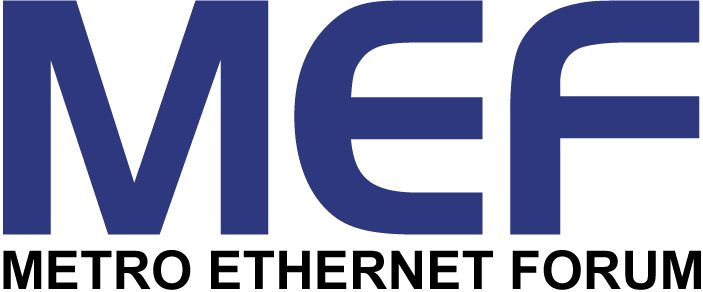 Mr. van Helvoort, Mr. Lam, Mr. Jeffree,A new Approved Draft of the Multi CEN L2CP Technical Specification was approved at the MEF Q1 meeting, and is available as D00119_001 (see access details below). A Call For Comments Ballot (formerly referred to as a Straw Ballot) has been initiated on the Approved Draft. The current expectation is that this will be the last Call For Comments Ballot before the document is approved for publication.MEF’s liaison partners may access all MEF approved drafts as follows:http://metroethernetforum.org/liaison_login.htm Username: mefPassword: M3F3030The MEF appreciates the constructive feedback received on our work to date, and looks forward to continuing to work with ITU-T and IEEE 802.1 to complete the MEF Technical Specification. The MEF invites ITU-T and IEEE 802.1 members who are also represented in MEF to contribute to the ongoing work on Multi-CEN L2CP.The next MEF meeting is the Q2 2014 quarterly meeting, which takes place 7-10 April 2014 in Budapest.Title:Liaison from MEF on Multi-CEN L2CP Approved Draft and Call For CommentsDate:30 January 2014Location:Hong KongContacts:Nan Chen, President MEF (nan@metroethernetforum.org)Raghu Ranganathan, TC Co-Chair (rraghu@ciena.com)Mike Bencheck, TC Co-Chair (mike.bencheck@verizon.com)To:ITU-T Study Group 15, Questions 10 and 14 (tsbsg15@itu.int)IEEE 802.1 (tony@jeffree.co.uk)Cc:huubatwork@gmail.com, kam.lam@alcatel-lucent.comFrom:Metro Ethernet Forum